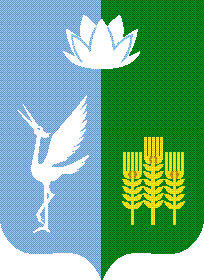 АДМИНИСТРАЦИЯСПАССКОГО МУНИЦИПАЛЬНОГО РАЙОНАПРИМОРСКОГО КРАЯРАСПОРЯЖЕНИЕ          29 июнь 2016 года                    г. Спасск-Дальний                                    226/1-раРуководствуясь Уставом Спасского муниципального района1.Утвердить прилагаемый план работы администрации Спасского              муниципального района на 3 квартал 2016 года.	2.Руководителям отраслевых (функциональных) органов администрации Спасского муниципального района взять на контроль выполнение вышеуказанного плана.3.Отделу информатизации и информационной безопасности администрации Спасского муниципального района (Седова) обнародовать настоящее распоряжение на официальном сайте администрации Спасского муниципального района в сети Интернет.	4.Контроль за исполнением настоящего распоряжения возложить                     на и.о. заместителя главы администрации Спасского муниципального района                Ю.Н. Мельникову.И.о. главы администрацииСпасского муниципального района					                 Л.В. ВрадийП Л А Н    Р А Б О Т Ыадминистрации Спасского муниципального районана  3 квартал 2016 годаО плане работы администрации Спасского муниципального районана 3 квартал  2016 годаУТВЕРЖДЁН распоряжением администрации Спасского муниципального района  от 29 июня 2016 года № 226/1-ра№п/пМероприятияМероприятияМероприятияСрокивыполненияОтветственныеза выполнениеОтветственныеза выполнение1222344Вопросы для рассмотрения на заседании Думы Спасского муниципального районаВопросы для рассмотрения на заседании Думы Спасского муниципального районаВопросы для рассмотрения на заседании Думы Спасского муниципального районаВопросы для рассмотрения на заседании Думы Спасского муниципального районаВопросы для рассмотрения на заседании Думы Спасского муниципального районаВопросы для рассмотрения на заседании Думы Спасского муниципального районаВопросы для рассмотрения на заседании Думы Спасского муниципального района2. Мероприятия по выполнению поставленных задач2. Мероприятия по выполнению поставленных задач2. Мероприятия по выполнению поставленных задач2. Мероприятия по выполнению поставленных задач2. Мероприятия по выполнению поставленных задач2. Мероприятия по выполнению поставленных задач2. Мероприятия по выполнению поставленных задачЗАДАЧА № 1 . Реализация единой экономической политики, создание условий  для  повышения доходной части  бюджета районаЗАДАЧА № 1 . Реализация единой экономической политики, создание условий  для  повышения доходной части  бюджета районаЗАДАЧА № 1 . Реализация единой экономической политики, создание условий  для  повышения доходной части  бюджета районаЗАДАЧА № 1 . Реализация единой экономической политики, создание условий  для  повышения доходной части  бюджета районаЗАДАЧА № 1 . Реализация единой экономической политики, создание условий  для  повышения доходной части  бюджета районаЗАДАЧА № 1 . Реализация единой экономической политики, создание условий  для  повышения доходной части  бюджета районаЗАДАЧА № 1 . Реализация единой экономической политики, создание условий  для  повышения доходной части  бюджета района2.1.1.2.1.1.2.1.1.Сбор, анализ и размещение информации на официальном сайте администрации Спасского муниципального района в разделе «Народный бюджет»ИюльФинансовое управление Финансовое управление 2.1.2.2.1.2.2.1.2.Проверка формирования проектов муниципальных заданий бюджетными и автономными учреждениями на 2017 год и плановый периодДо 20 июляФинансовое управление Финансовое управление 2.1.3.2.1.3.2.1.3.Проверка проектов нормативных затрат на оказание муниципальных услуг АУ и БУ  на 2017 год и плановый периодДо 20 июляФинансовое управление Финансовое управление 2.1.4.2.1.4.2.1.4.Составление отчета в департамент финансов ПК о мерах по повышению эффективности использования бюджетных средств и увеличения поступлений налоговых и неналоговых доходов в районный бюджет за 2 кв. 2016 годаДо 25 июляФинансовое управление Финансовое управление 2.1.5.2.1.5.2.1.5.Подготовка информации и проведение сверки исходных данных для расчета дотации на выравнивание бюджетной обеспеченности с/ поселений СМРДо 20 июляФинансовое управление Финансовое управление 2.1.6.2.1.6.2.1.6.Проверка формирования планового реестра расходных обязательств СМР на 2017 год и плановый период 2018 и 2019 годовДо 10 августа 2016Финансовое управление Финансовое управление 2.1.7.2.1.7.2.1.7.Разработка основных направлений бюджетной и налоговой политики на 2017 год и плановый периодИюль –август Финансовое управление Финансовое управление 2.1.8.2.1.8.2.1.8.Контроль за исполнением постановления АСМР о мерах по реализации решения Думы СМР от 22.01.2015 № 28-па «О районном бюджете СМР на 2015 год и плановый период 2016 и 2017 годов»В течении кварталаФинансовое управление Финансовое управление 2.1.9.2.1.9.2.1.9.Плановая проверка Муниципального бюджетного дошкольного образовательного учреждения детский сад общеразвивающего вида №10 «Росинка» села Спасское Спасского района Приморского краяИюнь-июль2016г.Отдел муниципального финансового контроляОтдел муниципального финансового контроля2.1.10.2.1.10.2.1.10.Плановая проверка Муниципального бюджетного образовательного учреждения дополнительного образования детей «Центр детского творчества» Спасского района Приморского краяИюль-август2016гОтдел муниципального финансового контроляОтдел муниципального финансового контроля2.1.11.2.1.11.2.1.11.Анализ исполнения бюджета района за полугодие  2016 года по налоговым и неналоговым доходамДо 10.08.2016Финансовое управлениеФинансовое управление2.1.12.2.1.12.2.1.12.Составление и представление в департамент финансов Приморского края месячного консолидированного отчета об исполнении бюджета Спасского муниципального районаЕжемесячноФинансовое управлениеФинансовое управление2.1.13.2.1.13.2.1.13.Проведение мониторинга налоговой базы по единому налогу на вмененный доход по организациям и индивидуальным предприятиям, осуществляющими деятельность на территории Спасского муниципального района и вынесение предложений на Думу Спасского муниципального района по корректировке коэффициентовДо 01 августаОтдел экономикиОтдел экономики2.1.14.2.1.14.2.1.14.Проведение ежеквартального анализа социально-экономического развития Спасского муниципального района за I полугодие 2016 годаЕжеквартально до 20 числа месяца, следующего за отчётным Отдел экономикиОтдел экономики2.1.15.2.1.15.2.1.15.Проведение анализа эффективности реализации долгосрочных целевых программ и ведомственных целевых программ на территории Спасского муниципального районаАвгуст (по состоянию за 1 полугодие)Отдел экономикиОтдел экономики2.1.16.2.1.16.2.1.16.Проведение работы совместно с межрайонной инспекцией Федеральной налоговой службы № 3 по Приморскому краю по выявлению и привлечению к налогообложению структурных подразделений юридических лиц, осуществляющих деятельность на территории муниципального района без поставки на налоговый учетПостоянноОтдел экономикиОтдел экономики2.1.17.2.1.17.2.1.17.На основании информации предоставленной государственными органами, заслушивание юридических лиц и индивидуальных предпринимателей, выплачивающих низкую заработную плату по ее повышению до среднеотраслевого уровняПо мере поступления информации от государственных органовОтдел экономикиОтдел экономики2.1.18.2.1.18.2.1.18.Сбор, обработка и анализ статистических показателей социально-экономического развития Спасского района ЕжемесячноОтдел экономикиОтдел экономики2.1.19.2.1.19.2.1.19.Участие в заседаниях комиссии по легализации налоговой базы при Межрайонной ИФНС №3 по Приморскому краюВ течение годаОтдел экономикиОтдел экономики2.1.20.2.1.20.2.1.20.Проведение мероприятий по повышению доходной части бюджета, увеличению заработной платы работникам и контроль за расходованием бюджетных средств путем организации и проведения заседаний межведомственной комиссии по налоговой и социальной политике при  главе Спасского муниципального районаЕжемесячно в последний четверг месяцаОтдел экономикиОтдел экономики2.1.21.2.1.21.2.1.21.Сбор, обработка и анализ данных:- об обороте общественного питания по всем каналам реализации- об обороте предприятий бытового обслуживания населенияЕжемесячноОтдел экономикиОтдел экономики2.1.22.2.1.22.2.1.22.Отчет о кредиторской и дебиторской задолженности предприятий ЖКХЕжемесячноОтдел экономикиОтдел экономики2.1.23.2.1.23.2.1.23.Ведение реестра недвижимого (движимого) имущества, находящегося в муниципальной собственностиВ течение годаОтдел градостроительства, земельных и имущественных отношенийОтдел градостроительства, земельных и имущественных отношений2.1.24.2.1.24.2.1.24.Заседание комиссии по вопросам земельных отношенийЕженедельно (среда)Отдел градостроительства, земельных и имущественных отношенийОтдел градостроительства, земельных и имущественных отношений2.1.25.2.1.25.2.1.25.Осуществление контроля за целевым использованием и сохранностью муниципального имущества, переданного в аренду юридическим и физическим лицамПостоянноОтдел градостроительства, земельных и имущественных отношенийОтдел градостроительства, земельных и имущественных отношений2.1.26.2.1.26.2.1.26.Выявление земельных участков,   самовольно занятых или используемых без документов, удостоверяющих право на землю, оформленных в установленном порядкеВ течение годаОтдел муниципального земельного контроляОтдел муниципального земельного контроля2.1.27.2.1.27.2.1.27.Выявление фактов нарушений переуступки прав пользования землёйВ течение годаОтдел муниципального земельного контроляОтдел муниципального земельного контроля2.1.28.2.1.28.2.1.28.Контроль за использованием земельных участков расположенных в рекреационной зонеИюль-сентябрьОтдел муниципального земельного контроляОтдел муниципального земельного контроля2.1.29.2.1.29.2.1.29.Проведение анализа:- по созданию новых рабочих мест на предприятиях, учреждениях, организациях, осуществляющих деятельность на территории  Спасского муниципального района;	ЕжемесячноОтдел экономикиОтдел экономики2.1.29.2.1.29.2.1.29.- развития торговой сети, сети предприятий общественного питания;ЕжеквартальноОтдел экономикиОтдел экономики2.1.30.2.1.30.2.1.30.Проведения мониторинга:- мер по повышению оплаты труда, легализации заработной платы на предприятиях, учреждениях, организациях Спасского муниципального района, по результатам заслушивания на межведомственной комиссии при МИФНС № 3 по Приморскому краю;Ежемесячно  ЕжеквартальноОтдел экономикиОтдел экономики2.1.30.2.1.30.2.1.30.-  на основные группы продовольственных товаров по Спасскому району;Ежедневно Еженедельно ЕжемесячноОтдел экономикиОтдел экономики2.1.30.2.1.30.2.1.30.- основных показателей социально-экономического развития и уплаты налогов крупнейшими налогоплательщиками Спасского муниципального района; Ежеквартально до 20 июляОтдел экономикиОтдел экономики2.1.30.2.1.30.2.1.30.-  предприятий-банкротов на территории Спасского муниципального района;Ежеквартально до 15 июля2.1.30.2.1.30.2.1.30.- деятельности межведомственной комиссии по налоговой и социальной политике при главе Спасского муниципального района в соответствии с контрольным постановлением от 12.08.1998 года № 401;До 20 числа месяца,  следующего за отчетным периодом  2.1.30.2.1.30.2.1.30.- по снижению неформальной занятостиЕжедекадно2.1.31.2.1.31.2.1.31.Выявление и предупреждение лесного законодательства, предусмотренных кодексом РФ об административных правонарушениях, а также иными нормативными правовыми актамиВ течение годаОтдел муниципального земельного контроляОтдел муниципального земельного контроля2.1.32.2.1.32.2.1.32.Выявление фактов использования земель не по целевому назначению и использования земель с нарушением разрешённого вида использования, предусмотренного территориальным зонированием, а также неиспользованием земельных участков предназначенных для сельскохозяйственного производства либо жилищного и иного строительства в течении срока установленного Федеральным законодательствомВ течение годаОтдел муниципального земельного контроляОтдел муниципального земельного контроля2.1.33.2.1.33.2.1.33.Рассмотрение жалоб и заявлений по вопросам нарушения законодательства в сфере земельных отношенийВесь периодОтдел муниципального земельного контроляОтдел муниципального земельного контроля2.1.34.2.1.34.2.1.34.Подготовка и осуществление практических мер по совершенствованию системы земельных платежей и их полному поступлению в бюджет: - осуществление контроля за сбором средств от сдачи земли  в аренду; Ежемесячно в течение годана 1 числокаждого месяцаОтдел градостроительства, земельных и имущественных отношенийОтдел градостроительства, земельных и имущественных отношений2.1.34.2.1.34.2.1.34.- предоставление реестра должников главам сельских поселений, для решения вопроса об оплате долга за аренду земли;Ежемесячно в течение годана 1 числокаждого месяцаОтдел градостроительства, земельных и имущественных отношенийОтдел градостроительства, земельных и имущественных отношений2.1.34.2.1.34.2.1.34.- ведение реестра арендаторов земли по сельским поселениям;ПостоянноОтдел градостроительства, земельных и имущественных отношенийОтдел градостроительства, земельных и имущественных отношений2.1.34.2.1.34.2.1.34.- ведение реестра должников по арендной плате; ПостоянноОтдел градостроительства, земельных и имущественных отношенийОтдел градостроительства, земельных и имущественных отношений2.1.34.2.1.34.2.1.34.- вызов на комиссию должников по уплате аренды земельных участков и имущества, для рассмотрения вопроса о погашении долгов;Ежемесячно Отдел градостроительства, земельных и имущественных отношенийОтдел градостроительства, земельных и имущественных отношений2.1.34.2.1.34.2.1.34.- подготовка и направление гражданам, юридическим лицам, претензионных писем и извещений, с целью  погашения долга по аренде земельных участков;Ежемесячно Отдел градостроительства, земельных и имущественных отношенийОтдел градостроительства, земельных и имущественных отношений2.1.34.2.1.34.2.1.34.-подготовка и направление в суд документов по гражданам и юридическим лицам о взыскание долга по арендной плате земельных участковЕжемесячно Отдел градостроительства, земельных и имущественных отношенийОтдел градостроительства, земельных и имущественных отношений2.1.35.2.1.35.2.1.35.Выявление фактов уничтожения, самовольного снятия и  перемещения плодородного слоя почвы, а также порчи земель в результате нарушения правил обращения с пестицидами и агрохимикатами  или иными опасными для здоровья людей и окружающей среды веществами и отходами производства и потребленияВ течение годаОтдел муниципального земельного контроляОтдел муниципального земельного контроля2.1.36.2.1.36.2.1.36.Оказание практической и методической помощи сельским поселениям Спасского муниципального района по оформлению права муниципальной собственности на невостребованные земельные долиВ течение годаОтдел муниципального земельного контроляОтдел муниципального земельного контроля2.1.37.2.1.37.2.1.37.Проведение проверок земельных участков сданных в аренду в рамках контроля за соблюдением условий договораВ течение годаОтдел муниципального земельного контроляОтдел муниципального земельного контроля2.1.382.1.382.1.38Анализ начисленных и уплаченных налогов во все уровни бюджетов сельскохозяйственными предприятиями во II квартале 2016 годаПоквартальноОтдел сельского хозяйстваОтдел сельского хозяйстваЗАДАЧА № 2.  Проведение весенне-полевых, уборочных работ в оптимальные агротехнические сроки. Прохождение летне-пастбищного периода общественного животноводства, содержание животноводческих ферм в зимне-стойловый периодЗАДАЧА № 2.  Проведение весенне-полевых, уборочных работ в оптимальные агротехнические сроки. Прохождение летне-пастбищного периода общественного животноводства, содержание животноводческих ферм в зимне-стойловый периодЗАДАЧА № 2.  Проведение весенне-полевых, уборочных работ в оптимальные агротехнические сроки. Прохождение летне-пастбищного периода общественного животноводства, содержание животноводческих ферм в зимне-стойловый периодЗАДАЧА № 2.  Проведение весенне-полевых, уборочных работ в оптимальные агротехнические сроки. Прохождение летне-пастбищного периода общественного животноводства, содержание животноводческих ферм в зимне-стойловый периодЗАДАЧА № 2.  Проведение весенне-полевых, уборочных работ в оптимальные агротехнические сроки. Прохождение летне-пастбищного периода общественного животноводства, содержание животноводческих ферм в зимне-стойловый периодЗАДАЧА № 2.  Проведение весенне-полевых, уборочных работ в оптимальные агротехнические сроки. Прохождение летне-пастбищного периода общественного животноводства, содержание животноводческих ферм в зимне-стойловый периодЗАДАЧА № 2.  Проведение весенне-полевых, уборочных работ в оптимальные агротехнические сроки. Прохождение летне-пастбищного периода общественного животноводства, содержание животноводческих ферм в зимне-стойловый период2.2.1.2.2.1.2.2.1.Выезд в хозяйства, занимающихся заготовкой кормов для общественного животноводства. Мониторинг заготовки  кормовИюльОтдел сельского хозяйстваОтдел сельского хозяйства2.2.2.2.2.2.2.2.2.Районное совещание с руководителями, специалистами сельскохозяйственных предприятий всех форм собственности «О готовности к уборке сельскохозяйственных культур и подготовке зернотоков к уборке урожая 2016 года. Итоги работы отрасли животноводства сельскохозяйственных предприятий за летне-пастбищный период, подготовка животноводческих ферм к работе в зимне-стойловый период».АвгустОтдел сельского хозяйстваОтдел сельского хозяйства2.2.3.2.2.3.2.2.3.Выезд в  животноводческие предприятия, встреча с руководителями сельхозпредприятий,  главами крестьянских (фермерских) хозяйствСентябрьОтдел сельского хозяйстваОтдел сельского хозяйства2.2.4.2.2.4.2.2.4.Мониторинг работы техники во время проведения полевых работ.В течениекварталаОтдел сельского хозяйстваОтдел сельского хозяйства2.2.5.2.2.5.2.2.5.Мониторинг  сохранности  поголовья крупного рогатого скота и свиней в сельхозпредприятиях всех форм собственности В течениекварталаОтдел сельского хозяйстваОтдел сельского хозяйства2.2.6.2.2.6.2.2.6.Выезд в сельхозпредприятия для мониторинга выполнения полевых работВ течениекварталаОтдел сельского хозяйстваОтдел сельского хозяйства2.2.7.2.2.7.2.2.7.Анализ финансово - экономической деятельности сельхозтоваропроизводителейЕжеквартальноОтдел сельского хозяйстваОтдел сельского хозяйства2.2.8.2.2.8.2.2.8.Организационно-консультативная помощь начинающим фермерам в подготовке пакета документов на получение грантов на создание и развитие крестьянских (фермерских) хозяйствВ течение годаОтдел сельского хозяйстваОтдел сельского хозяйства2.2.9.2.2.9.2.2.9.Подготовка и сдача информации и отчетов в департамент сельского хозяйства и продовольствия Приморского края по итогам работы отрасли животноводстваЕжемесячноОтдел сельского хозяйстваОтдел сельского хозяйства2.2.10.2.2.10.2.2.10.Оказание практической и методической помощи для получения грантов для создания и развития начинающих крестьянских (фермерских) хозяйств, единовременной помощи на их бытовое обустройство, и грантов на развитие семейных животноводческих фермВ течение годаОтдел муниципального земельного контроляОтдел муниципального земельного контроляЗАДАЧА № 3. Обеспечение  социальной стабильности на территории Спасского муниципального районаЗАДАЧА № 3. Обеспечение  социальной стабильности на территории Спасского муниципального районаЗАДАЧА № 3. Обеспечение  социальной стабильности на территории Спасского муниципального районаЗАДАЧА № 3. Обеспечение  социальной стабильности на территории Спасского муниципального районаЗАДАЧА № 3. Обеспечение  социальной стабильности на территории Спасского муниципального районаЗАДАЧА № 3. Обеспечение  социальной стабильности на территории Спасского муниципального районаЗАДАЧА № 3. Обеспечение  социальной стабильности на территории Спасского муниципального района2.3.1.2.3.1.2.3.1.Проведение заседаний рабочей группы по снижению неформальной занятости, легализации «серой заработной платы», повышению собираемости страховых взносов во внебюджетные фонды.По мере необходимостиОтдел экономикиОтдел экономики2.3.2.2.3.2.2.3.2.Прием документов от заявителей в целях присвоения статуса малоимущегоПо мере поступления документовОтдел экономикиОтдел экономики2.3.3.2.3.3.2.3.3.Содействие в организации своевременного обучения по охране труда руководителей и главных специалистов организаций всех форм собственностиПо мере поступления документовСпециалист управления по охране трудаСпециалист управления по охране труда2.3.4.2.3.4.2.3.4.Заседание МВК по охране труда ЕжеквартальноСпециалист управления по охране трудаСпециалист управления по охране труда2.3.5.2.3.5.2.3.5.Комиссия по безопасности дорожного движенияЕжеквартальноОтдел жизнеобеспеченияОтдел жизнеобеспечения2.3.6.2.3.6.2.3.6.Межведомственная комиссия по организации отдыха, оздоровления и занятости детей и подростков Спасского муниципального района Раз в месяц в период каникулУправление образованияУправление образования2.3.7.2.3.7.2.3.7.Мониторинг работы образовательных учреждений  в рамках организации обучения детей  с особыми образовательными потребностями   (для ПМПК) в 2016 годуВ течение годаУправление образованияУправление образования2.3.8.2.3.8.2.3.8.Приемка образовательных учреждений к началу нового учебного 2016-2017 учебного годаАвгустУправление образованияУправление образования2.3.9.2.3.9.2.3.9.Заседание антинаркотической комиссии Спасского муниципального районаСентябрьОтдел по делам молодежи,физической культуре и спортуОтдел по делам молодежи,физической культуре и спорту2.3.10.2.3.10.2.3.10.Заседание комиссии по разработке мероприятий, проводимых администрацией Спасского муниципального района по профилактике алкоголизма среди населения Спасского муниципального районаСентябрьОтдел по делам молодежи,физической культуре и спортуОтдел по делам молодежи,физической культуре и спорту2.3.11.2.3.11.2.3.11.Заседание МВК по профилактике правонарушений в Спасском муниципальном районе СентябрьОтдел по делам молодежи,физической культуре и спортуОтдел по делам молодежи,физической культуре и спорту2.3.12.2.3.12.2.3.12.Заседание Совета при главе администрации Спасского муниципального района по профилактике экстремистских проявлений на территории Спасского муниципального районаСентябрьОтдел по делам молодежи,физической культуре и спортуОтдел по делам молодежи,физической культуре и спорту2.3.13.2.3.13.2.3.13.Заседание Совета общественности при главе администрации Спасского муниципального районаСентябрьОтдел по делам молодежи,физической культуре и спортуОтдел по делам молодежи,физической культуре и спорту2.3.14.2.3.14.2.3.14.Заседание организационного комитета «Победа» по разработке мероприятий военно-патриотического воспитания населения Спасского муниципального районаСентябрьОтдел по делам молодежи,физической культуре и спортуОтдел по делам молодежи,физической культуре и спорту2.3.15.2.3.15.2.3.15.Участие в выездных заседаниях Совета ветеранов войны, труда, Вооруженных Сил и правоохранительных органов В течение годаОтдел по делам молодежи,физической культуре и спортуОтдел по делам молодежи,физической культуре и спорту2.3.16.2.3.16.2.3.16.Участие в мероприятиях, проводимых обществом инвалидов Спасского районаВ течение годаОтдел по делам молодежи,физической культуре и спортуОтдел по делам молодежи,физической культуре и спорту2.3.17.2.3.17.2.3.17.Контроль работы дошкольных образовательных учрежденийЕжеквартальноУправление образованияУправление образованияКонтроль  выполнения школами Закона РФ «Об образовании» в части получения основного общего образования (по отдельному плану)ЕжеквартальноУправление образованияУправление образования2.3.18.2.3.18.2.3.18.Контроль организации горячего питания, соблюдения санитарных правил и норм, требований пожарной безопасности в пришкольных оздоровительных лагерях и ДОЛ «Горный»Июль-августУправление образованияУправление образования2.3.19.2.3.19.2.3.19.Электронный мониторинг «Наша новая школа»ЕжемесячноУправление образованияУправление образования2.3.20.2.3.20.2.3.20.Мониторинг сохранения контингента обучающихся в школах  районаСентябрьУправление образованияУправление образования2.3.21.2.3.21.2.3.21.Контроль за организацией отдыха и занятости детей в каникулярное времяРаз в месяц (в период каникул)Управление образованияУправление образования2.3.22.2.3.22.2.3.22.Тематические выезды в школы с целью контроля за учебно-воспитательным процессом (по отдельному плану)СентябрьУправление образованияУправление образования2.3.23.2.3.23.2.3.23.Мониторинг организации школьного питания учащихся в общеобразовательных учрежденияхСентябрьУправление образованияУправление образования2.3.24.2.3.24.2.3.24.Контроль организации работы образовательных учреждений по вопросам охраны труда, пожарной безопасности и антитеррористической защищенностиПостоянно Управление образованияУправление образования2.3.25.2.3.25.2.3.25.Контроль за проведением диспансеризации и иммунизации учащихся школ, воспитанников дошкольных учреждений и сотрудниковВ течение годаУправление образованияУправление образования2.3.26.2.3.26.2.3.26.Уточнение списков присяжных заседателей3 квартал 2016 годаОрганизационный отделОрганизационный отдел2.3.27.2.3.27.2.3.27.Заседание Совета по противодействию коррупцииЕжеквартальноОрганизационный отделОрганизационный отдел2.3.28.2.3.28.2.3.28.Разработка и реализация мероприятий, направленных на профилактику экстремизма, укрепление межнационального и межконфессионального согласия, поддержку и развитие языков и культуры народов РФ, проживающих на территории СМРПостоянноОтдел по межведомственному взаимодействиюОтдел по межведомственному взаимодействию2.3.29.2.3.29.2.3.29.Участие в разработке мероприятий, направленных на реализацию прав национальных меньшинств. Обеспечение социальной и культурной адаптации мигрантов. Профилактика межнациональных (межэтнических) конфликтовПостоянноОтдел по межведомственному взаимодействиюОтдел по межведомственному взаимодействию2.3.30.2.3.30.2.3.30.Осуществление контроля пассажирских перевозок населения на территории Спасского муниципального районаПостоянноОтдел жизнеобеспеченияОтдел жизнеобеспечения2.3.31.2.3.31.2.3.31.Осуществление контроля за состоянием дорогПостоянноОтдел жизнеобеспеченияОтдел жизнеобеспечения2.3.32.2.3.32.2.3.32.Заседание комиссии по делам несовершеннолетних и защите их прав при администрации Спасского муниципального районаЕжемесячноКомиссия по делам несовершеннолетнихКомиссия по делам несовершеннолетних2.3.33.2.3.33.2.3.33.Заседание комиссии по установлению и выплате пенсии муниципальным служащим за выслугу лет При перерасчете государственной пенсииОрганизационный отделОрганизационный отдел2.3.34.2.3.34.2.3.34.Заседание комиссии по противодействию конфликтов интересовПо мере поступления документовОрганизационный отделОрганизационный отдел2.3.35.2.3.35.2.3.35.Заседание аттестационной комиссииПо мере необходимостиОрганизационный отделОрганизационный отдел2.3.36.2.3.36.2.3.36.Организация работы по подготовке и проведению выборов, назначенных на 18.09.2016По мере необходимостиОрганизационный отделОрганизационный отделЗАДАЧА № 4. Реализация  государственной политики в жилищно-коммунальной  сфереЗАДАЧА № 4. Реализация  государственной политики в жилищно-коммунальной  сфереЗАДАЧА № 4. Реализация  государственной политики в жилищно-коммунальной  сфереЗАДАЧА № 4. Реализация  государственной политики в жилищно-коммунальной  сфереЗАДАЧА № 4. Реализация  государственной политики в жилищно-коммунальной  сфереЗАДАЧА № 4. Реализация  государственной политики в жилищно-коммунальной  сфереЗАДАЧА № 4. Реализация  государственной политики в жилищно-коммунальной  сфере2.4.1.2.4.1.Осуществление контроля предоставления населению услуг водоснабжения и водоотведенияОсуществление контроля предоставления населению услуг водоснабжения и водоотведенияПостоянноОтдел жизнеобеспеченияОтдел жизнеобеспечения2.4.2.2.4.2.Организация заседания Комиссии  по признанию граждан малоимущими в целях постановки их на учет в качестве нуждающихся в жилых помещениях жилищного фонда социального использованияОрганизация заседания Комиссии  по признанию граждан малоимущими в целях постановки их на учет в качестве нуждающихся в жилых помещениях жилищного фонда социального использованияПо мере поступления документовОтдел экономикиОтдел экономики2.4.3.2.4.3.Участие в работе комиссии по обследованию дорожных условий на автобусных маршрутах Спасского муниципального районаУчастие в работе комиссии по обследованию дорожных условий на автобусных маршрутах Спасского муниципального районаИюль - сентябрьОтдел жизнеобеспеченияОтдел жизнеобеспечения2.4.4.2.4.4.Мониторинг работы сельских поселений в области ЖКХМониторинг работы сельских поселений в области ЖКХПостоянноОтдел жизнеобеспеченияОтдел жизнеобеспечения2.4.5.2.4.5.Осуществление контроля за обеспечением топливом населения района и объектов ЖКХОсуществление контроля за обеспечением топливом населения района и объектов ЖКХПостоянноОтдел жизнеобеспеченияОтдел жизнеобеспечения2.4.6.2.4.6.Осуществление контроля пассажирских перевозок населения на территории Спасского муниципального районаОсуществление контроля пассажирских перевозок населения на территории Спасского муниципального районаПостоянноОтдел жизнеобеспеченияОтдел жизнеобеспечения2.4.7.2.4.7.Составление отчётов по жилищному строительству в статистику за 2 квартал 2016 годаСоставление отчётов по жилищному строительству в статистику за 2 квартал 2016 годаИюльОтдел градостроительства, земельных и имущественных отношенийОтдел градостроительства, земельных и имущественных отношений2.4.8.2.4.8.Топографические съёмки земельных участковТопографические съёмки земельных участковПо мере поступления предложенийОтдел градостроительства, земельных и имущественных отношенийОтдел градостроительства, земельных и имущественных отношений2.4.9.2.4.9.Ведение регистра жилых домов на территории Спасского муниципального районаВедение регистра жилых домов на территории Спасского муниципального районаПостоянно Отдел градостроительства, земельных и имущественных отношенийОтдел градостроительства, земельных и имущественных отношений2.4.10.2.4.10.Проведение работ по проверке объектов незавершённых строительством Проведение работ по проверке объектов незавершённых строительством Постоянно Отдел градостроительства, земельных и имущественных отношенийОтдел градостроительства, земельных и имущественных отношений2.4.11.2.4.11. Осуществление контроля за целевым использованием и сохранностью муниципального имущества, переданного в аренду юридическим и физическим лицам. Осуществление контроля за целевым использованием и сохранностью муниципального имущества, переданного в аренду юридическим и физическим лицам.Ежеквартально течение годаОтдел градостроительства, земельных и имущественных отношенийОтдел градостроительства, земельных и имущественных отношений2.4.12.2.4.12.Выдача разрешений на перепланировку или переустройство  жилых помещенийВыдача разрешений на перепланировку или переустройство  жилых помещенийПо поступлению заявокОтдел градостроительства, земельных и имущественных отношенийОтдел градостроительства, земельных и имущественных отношений2.4.13.2.4.13.Осуществление приёма в муниципальную собственность имущества на территории муниципального района.Осуществление приёма в муниципальную собственность имущества на территории муниципального района.В течениегода при передаче имущества в собственность СМРОтдел градостроительства, земельных и имущественных отношенийОтдел градостроительства, земельных и имущественных отношений2.4.14.2.4.14.Проверка сметной и исполнительной документации по объектам инженерной инфраструктуры, жилого фонда и соцкультбытаПроверка сметной и исполнительной документации по объектам инженерной инфраструктуры, жилого фонда и соцкультбытаПостоянноОтдел градостроительства, земельных и имущественных отношенийОтдел градостроительства, земельных и имущественных отношений2.4.15.2.4.15.Проверка отчётной документации по выполненным объёмам работ на территории районаПроверка отчётной документации по выполненным объёмам работ на территории районаПостоянноОтдел градостроительства, земельных и имущественных отношенийОтдел градостроительства, земельных и имущественных отношений2.4.16.2.4.16.Подготовка документов для расчёта бюджета 2017 годаПодготовка документов для расчёта бюджета 2017 годаИюльОтдел градостроительства, земельных и имущественных отношенийОтдел градостроительства, земельных и имущественных отношений2.4.17.2.4.17.Осуществление контроля за поставками топливаОсуществление контроля за поставками топливаАвгуст- сентябрь Отдел градостроительства, земельных и имущественных отношенийОтдел градостроительства, земельных и имущественных отношений3.4.18.3.4.18.Приватизации муниципального жилищного фонда социального использованияПриватизации муниципального жилищного фонда социального использованияПо поступлению заявокОтдел градостроительства, земельных и имущественных отношенийОтдел градостроительства, земельных и имущественных отношений3.4.19.3.4.19.Участие в работе по межеванию границ земельных участков в сёлах районаУчастие в работе по межеванию границ земельных участков в сёлах районаПо сообщению заказчикаОтдел градостроительства, земельных и имущественных отношенийОтдел градостроительства, земельных и имущественных отношений3.4.20.3.4.20.Участие в работе комиссии по приемки котельных к ОЗП 2016-2017гУчастие в работе комиссии по приемки котельных к ОЗП 2016-2017гСентябрьОтдел градостроительства, земельных и имущественных отношенийОтдел градостроительства, земельных и имущественных отношений3.4.21.3.4.21.Подготовка паспортов готовности  инженерных сетей, котельных Подготовка паспортов готовности  инженерных сетей, котельных СентябрьОтдел градостроительства, земельных и имущественных отношенийОтдел градостроительства, земельных и имущественных отношений3.4.22.3.4.22.Приёмка завершённых строительством и реконструкцией объектов капитального строительстваПриёмка завершённых строительством и реконструкцией объектов капитального строительстваПо мере поступления заявленийОтдел градостроительства, земельных и имущественных отношенийОтдел градостроительства, земельных и имущественных отношений3.4.23.3.4.23.Выдача разрешений на строительство, разрешений на перепланировку и переоборудованиеВыдача разрешений на строительство, разрешений на перепланировку и переоборудованиеПо мере поступления заявленийОтдел градостроительства, земельных и имущественных отношенийОтдел градостроительства, земельных и имущественных отношений3.4.24.3.4.24.Составление отчётов по жилищному строительству за 2 квартал  2016  годаСоставление отчётов по жилищному строительству за 2 квартал  2016  годаПостоянно Отдел градостроительства, земельных и имущественных отношенийОтдел градостроительства, земельных и имущественных отношений3.4.25.3.4.25.Работа с документами генеральных планов сельских поселений Работа с документами генеральных планов сельских поселений Постоянно Отдел градостроительства, земельных и имущественных отношенийОтдел градостроительства, земельных и имущественных отношений3.4.26.3.4.26.Ведение реестра недвижимого (движимого) имущества, находящегося в муниципальной собственностиВедение реестра недвижимого (движимого) имущества, находящегося в муниципальной собственностиПостоянно Отдел градостроительства, земельных и имущественных отношенийОтдел градостроительства, земельных и имущественных отношенийЗАДАЧА № 5. Организация выполнения федеральных, краевых законодательных актов и программ. Обеспечение реализации основных приоритетных национальных проектов. ЗАДАЧА № 5. Организация выполнения федеральных, краевых законодательных актов и программ. Обеспечение реализации основных приоритетных национальных проектов. ЗАДАЧА № 5. Организация выполнения федеральных, краевых законодательных актов и программ. Обеспечение реализации основных приоритетных национальных проектов. ЗАДАЧА № 5. Организация выполнения федеральных, краевых законодательных актов и программ. Обеспечение реализации основных приоритетных национальных проектов. ЗАДАЧА № 5. Организация выполнения федеральных, краевых законодательных актов и программ. Обеспечение реализации основных приоритетных национальных проектов. ЗАДАЧА № 5. Организация выполнения федеральных, краевых законодательных актов и программ. Обеспечение реализации основных приоритетных национальных проектов. ЗАДАЧА № 5. Организация выполнения федеральных, краевых законодательных актов и программ. Обеспечение реализации основных приоритетных национальных проектов. 2.5.1.2.5.1.2.5.1.Внесение изменений в реестр муниципальных услуг (функций), предоставляемых (исполняемых) органами местного самоуправления и подведомственными муниципальными учреждениямиПо мере необходимостиПо мере необходимостиОтдел информатизации и информационной безопасности2.5.2.2.5.2.2.5.2.Анализ и контроль наполнения региональной информационной системы «Реестр муниципальных услуг»ЕжеквартальноЕжеквартальноОтдел информатизации и информационной безопасности2.5.3.2.5.3.2.5.3.Подключение электронных форм подачи заявлений в Систему исполнения регламентов для обеспечения предоставления услуг через Единый портал государственных услугВ течение годаВ течение годаОтдел информатизации и информационной безопасности2.5.4.2.5.4.2.5.4.Реализация мероприятий, направленных на решение задач, поставленных в Указе Президента РФ от 07.05.2012 № 601 «Об основных направлениях совершенствования системы государственного управления»В течение годаВ течение годаОтдел по межведомственному взаимодействию2.5.5.2.5.5.2.5.5.Заседание экспертного Совета:а) Экспертиза рабочих программ по ФГОС ООО;б) Координация районных инновационных проектовАвгустАвгустУправление образования2.5.6.2.5.6.2.5.6.Приемка образовательных учреждений к новому 2016-2017 учебному году10, 11, 12 августа10, 11, 12 августаУправление образования2.5.7.2.5.7.2.5.7.Реализация мероприятий ПНПО «Образование» по направлению «Развитие дистанционного образования детей – инвалидов» В течение года В течение года Управление образования2.5.8.2.5.8.2.5.8.Работа в автоматизированной системе «Электронная школа Приморья» («Электронные дневники и журналы», «Электронная очередь», «Контингент»)ЕжемесячноЕжемесячноУправление образования2.5.9.2.5.9.2.5.9.Специальная оценка условий труда по охране труда МКУ «ОДОУ»Июль-сентябрьИюль-сентябрьУправление образования2.5.10.2.5.10.2.5.10.Мониторинг исполнения регламентов по оказанию муниципальных услуг учреждениями Спасского муниципального района Весь периодВесь периодОрганизационный отдел2.5.11.2.5.11.2.5.11.Тематические выезды в школы с целью контроля за учебно-воспитательным процессом и выполнением школами Закона РФ «Об образовании» в части получения основного общего образования (по особому плану)СентябрьСентябрьУправление образования2.5.12.2.5.12.2.5.12.Проведение проверок по соблюдению санитарных правил и норм, требований пожарной безопасности в образовательных учрежденияхСентябрьСентябрьУправление образования2.5.13.2.5.13.2.5.13.Ведение реестра нормативных правовых актов администрации Спасского муниципального района ПостоянноПостоянноЮридический отдел Организационный отдел2.5.14.2.5.14.2.5.14. Реализация долгосрочных целевых программВесь периодВесь периодВсе отраслевые (функциональные) органы2.5.15.2.5.15.2.5.15.Контроль за исполнением регламентов по оказанию муниципальных услуг Весь периодВесь периодВсе отраслевые (функциональные) органы Организационный отдел2.5.16.2.5.16.2.5.16.Проведение плановых проверок при осуществлении ведомственного контроля за соблюдением трудового  законодательства и иных нормативных правовых  актов, содержащих нормы трудового права, в подведомственных организациях на 2016  год				Согласно утверждённого планаСогласно утверждённого планаУправление образованияМБУ СКЦОрганизационный отдел2.5.17.2.5.17.2.5.17.Приведение Устава Спасского муниципального района в соответствие с действующим законодательствомВесь периодВесь периодЮридический отдел2.5.18.2.5.18.2.5.18.Осуществление контроля за соблюдением законодательства  Российской Федерации и иных нормативных правовых актов  Российской Федерации о размещении заказов, заказчиком, уполномоченным органом или конкурсной, аукционной, котировочной комиссией путем проведения плановых и внеплановых проверокНа основании плана проверок и при поступлении заявлений, информации            и жалобНа основании плана проверок и при поступлении заявлений, информации            и жалобЮридический отдел2.5.19.2.5.19.2.5.19.Работа в постоянных комиссиях при администрации Спасского муниципального района с целью соответствия принятия решений действующему законодательствуПостоянноПостоянноЮридический отдел2.5.20.2.5.20.2.5.20.Мониторинг и анализ изменений законодательства по сферам деятельности администрации Спасского муниципального района. Доведение информации об изменении законодательства до руководителей отраслевых (функциональных) органов администрации Спасского муниципального районаПостоянноПостоянноЮридический отдел2.5.21.2.5.21.2.5.21.Правовая и антикоррупционная экспертиза проектов муниципальных актов. Правовая экспертиза проектов договоров (контрактов), соглашений заключаемых администрацией Спасского муниципального района, отраслевыми (функциональными) органами администрации Спасского муниципального района. Мониторинг ранее принятых муниципальных актов на соответствие их действующему законодательствуПостоянноПостоянноЮридический отдел2.5.22.2.5.22.2.5.22.Консультирование органов местного самоуправления сельских поселений, входящих в состав Спасского муниципального района по правовым вопросамПостоянноПостоянноЮридический отделЗАДАЧА № 6. Исполнение муниципальных заказовЗАДАЧА № 6. Исполнение муниципальных заказовЗАДАЧА № 6. Исполнение муниципальных заказовЗАДАЧА № 6. Исполнение муниципальных заказовЗАДАЧА № 6. Исполнение муниципальных заказовЗАДАЧА № 6. Исполнение муниципальных заказовЗАДАЧА № 6. Исполнение муниципальных заказов2.6.1.2.6.1.2.6.1.Проведение аукционов по продаже земельных участков из земель, находящихся в государственной или муниципальной собственности, либо права на заключение договоров аренды земельных участков из земель, находящихся в государственной или муниципальной собственностиВ течение годаВ течение годаОтдел градостроительства, земельных и имущественных отношений2.6.2.2.6.2.2.6.2.Продажа на торгах, в соответствие с планом приватизации, объектов муниципальной собственности в установленном действующим законодательством  порядке. Заключение договоров купли-продажи объектов муниципальной собственности. В соответствии с планом приватизации на 2016 г.В соответствии с планом приватизации на 2016 г.Отдел градостроительства, земельных и имущественных отношений2.6.3.2.6.3.2.6.3.Подготовка документации для проведения конкурсов или аукционов на право заключения договоров аренды, договоров безвозмездного пользования, договоров доверительного управления имуществом, иных договоров, предусматривающих переход прав владения и (или) пользования в отношении муниципального имущества, не закрепленного на праве хозяйственного ведения или оперативного управления. В течениегода при передаче муниципального имущества в арендуВ течениегода при передаче муниципального имущества в арендуОтдел градостроительства, земельных и имущественных отношений2.6.4.2.6.4.2.6.4.Размещение извещений о проведении запросов котировок, извещений о проведении открытых конкурсов, открытых аукционов, конкурсной (аукционной) документации на официальном сайте Российской Федерации для размещения информации о размещении заказов на поставки товаров, выполнение работ, оказание услуг для нужд администрации Спасского муниципального района и МКУ «Административно-хозяйственное многофункциональное управление  Спасского муниципального района»По мере поступления документовПо мере поступления документовОтдел экономики2.6.5.2.6.5.2.6.5.Проведение заседаний комиссии по закупкам товаров, работ, услуг для нужд администрации Спасского муниципального района и МКУ «Административно-хозяйственное многофункциональное управление  Спасского муниципального района»По мере поступления документовПо мере поступления документовОтдел экономики2.6.6.2.6.6.2.6.6.Размещение на официальном сайте Российской Федерации протоколов заседаний комиссии по закупкам товаров, работ, услуг для нужд администрации Спасского муниципального района и МКУ «Административно-хозяйственное многофункциональное управление  Спасского муниципального района»По мере поступления документовПо мере поступления документовОтдел экономики2.6.7.2.6.7.2.6.7.Оказание консультационной помощи субъектам малого и среднего предпринимательства, осуществляющим деятельность на территории Спасского муниципального районав течение годав течение годаОтдел экономикиЗАДАЧА 7. Совершенствование форм взаимодействия управлений и отделов администрации Спасского муниципального района с администрациями сельских поселений и общественными формированиямиЗАДАЧА 7. Совершенствование форм взаимодействия управлений и отделов администрации Спасского муниципального района с администрациями сельских поселений и общественными формированиямиЗАДАЧА 7. Совершенствование форм взаимодействия управлений и отделов администрации Спасского муниципального района с администрациями сельских поселений и общественными формированиямиЗАДАЧА 7. Совершенствование форм взаимодействия управлений и отделов администрации Спасского муниципального района с администрациями сельских поселений и общественными формированиямиЗАДАЧА 7. Совершенствование форм взаимодействия управлений и отделов администрации Спасского муниципального района с администрациями сельских поселений и общественными формированиямиЗАДАЧА 7. Совершенствование форм взаимодействия управлений и отделов администрации Спасского муниципального района с администрациями сельских поселений и общественными формированиямиЗАДАЧА 7. Совершенствование форм взаимодействия управлений и отделов администрации Спасского муниципального района с администрациями сельских поселений и общественными формированиями2.7.1.2.7.1.2.7.1.Проведение аппаратных совещаний совместно с главами администраций сельских поселений 2 и 4 понедельник Организационный отдел Организационный отдел 2.7.2.2.7.2.2.7.2.Заседание административной комиссии по рассмотрению дел об административных правонарушенияхЕженедельно (четверг)Отдел по исполнению административного законодательстваОтдел по исполнению административного законодательства2.7.3.2.7.3.2.7.3.Осуществление контроля за своевременным предоставлением информации о ходе выполнения постановлений, распоряжений Губернатора Приморского края, администрации Приморского края, Законодательного Собрания Приморского края, распорядительных актов Губернатора ПК, департаментов АПКВесь периодОрганизационный отдел. Все отраслевые (функциональные) органы Организационный отдел. Все отраслевые (функциональные) органы 2.7.4.2.7.4.2.7.4.Изучение законодательных и нормативных актовЕженедельноВсе отраслевые (функциональные) органы Все отраслевые (функциональные) органы 2.7.5.2.7.5.2.7.5.Приобретение компьютерной техники и офисного оборудования3 кварталОтдел информатизации и информационной безопасностиОтдел информатизации и информационной безопасности2.7.6.2.7.6.2.7.6.Материально-техническое оснащение и ресурсное обеспечение МФЦ Спасского муниципального района3 кварталОтдел информатизации и информационной безопасностиОтдел информатизации и информационной безопасности2.7.7.2.7.7.2.7.7.Совершенствование локальной сети муниципального образования, обеспечение единого информационного пространстваВ течение годаОтдел информатизации и информационной безопасностиОтдел информатизации и информационной безопасности2.7.8.2.7.8.2.7.8.Техническое сопровождение прикладных и системных программ     В течение годаОтдел информатизации и информационной безопасностиОтдел информатизации и информационной безопасности2.7.9.2.7.9.2.7.9.Настройка рабочих мест для межведомственного взаимодействия в электронном виде по сведениям, запрашиваемых ФОИВ у органов МСУ (р-сведения)По мере необходимостиОтдел информатизации и информационной безопасностиОтдел информатизации и информационной безопасности2.7.10.2.7.10.2.7.10.Удаленное администрирование программного обеспечения, установленного в администрациях сельских поселенийПо мере необходимостиОтдел информатизации и информационной безопасностиОтдел информатизации и информационной безопасности2.7.11.2.7.11.2.7.11.Принятие участия во всех совещаниях - семинарах, проводимых Администрацией Приморского краяВесь периодВсе отраслевые (функциональные) органы Все отраслевые (функциональные) органы 2.7.12.2.7.12.2.7.12.Организация деятельности Совета общественности при главе администрации СМРВесь периодОтдел по межведомственному взаимодействиюОтдел по межведомственному взаимодействию2.7.13.2.7.13.2.7.13.Поддержка и создание условий для развития общественных инициативВесь периодОтдел по межведомственному взаимодействиюОтдел по межведомственному взаимодействию2.7.14.2.7.14.2.7.14.Наполнение Официального сайта администрации Спасского муниципального района.ЕжедневноОтдел информатизации и информационной безопасности отраслевые (функциональные) органыОтдел информатизации и информационной безопасности отраслевые (функциональные) органы2.7.15.2.7.15.2.7.15.Подготовка статей для публикации в средствах массовой информацииЕжеквартальноВсе отраслевые (функциональные) органыВсе отраслевые (функциональные) органы2.7.16.2.7.16.2.7.16.Анализ наполнения официального сайта администрации Спасского муниципального района1 раз в месяцОрганизационный отдел Отдел информатизации и информационной безопасностиОрганизационный отдел Отдел информатизации и информационной безопасности2.7.17.2.7.17.2.7.17.Участие в заседаниях межведомственных комиссий по налоговой и социальной политике сельских поселенийПо решению Межведомственной комиссии по налоговой и социальной политике при главе администрации Спасского муниципального районаОтдел экономикиОтдел экономики2.7.18.2.7.18.2.7.18.Организация и проведение заседаний Совета по малому предпринимательству при главе администрации Спасского муниципального районаЕжеквартальноОтдел экономикиОтдел экономики2.7.19.2.7.19.2.7.19.Прием документов от субъектов малого и среднего предпринимательства, осуществляющих деятельность на территории Спасского муниципального района на получение финансовой поддержки в виде субсидий В течение годаОтдел экономикиОтдел экономики2.7.20.2.7.20.2.7.20.Формирование информации на сайт АСМР «Бюджет для граждан»ЕжемесячноФинансовое управлениеФинансовое управление2.7.21.2.7.21.2.7.21.Работа на сайте «Электронный бюджет»:- ведение реестра участников и не участников бюджетного процесса;- ведение ведомственных перечней муниципальных услугЕжемесячноФинансовое управлениеФинансовое управлениеЗАДАЧА № 8.  Создание условий для сохранения и развития  новаторских форм деятельности в сфере образования, культуры и спорта  ЗАДАЧА № 8.  Создание условий для сохранения и развития  новаторских форм деятельности в сфере образования, культуры и спорта  ЗАДАЧА № 8.  Создание условий для сохранения и развития  новаторских форм деятельности в сфере образования, культуры и спорта  ЗАДАЧА № 8.  Создание условий для сохранения и развития  новаторских форм деятельности в сфере образования, культуры и спорта  ЗАДАЧА № 8.  Создание условий для сохранения и развития  новаторских форм деятельности в сфере образования, культуры и спорта  ЗАДАЧА № 8.  Создание условий для сохранения и развития  новаторских форм деятельности в сфере образования, культуры и спорта  ЗАДАЧА № 8.  Создание условий для сохранения и развития  новаторских форм деятельности в сфере образования, культуры и спорта  2.8.1.2.8.1.2.8.1.Семинар - совещание заместителей директоров по учебно-воспитательной работе «Основные направления методической работы  в 2016-2017 учебном году»24 августаУправление образованияУправление образования2.8.2.2.8.2.2.8.2.Проведение совещаний руководителей образовательных учреждений и их заместителей (по особому плану)Август-сентябрьУправление образованияУправление образования2.8.3.2.8.3.2.8.3.Проведение мероприятий в рамках межведомственной операции «Подросток»Июль-сентябрьУправление образованияУправление образования2.8.4.2.8.4.2.8.4.Проведение семинаров по обеспечению безопасности перевозки детей школьными автобусами (по отдельному плану)Июль-августУправление образованияУправление образования2.8.5.2.8.5.2.8.5.Проведение совещаний руководителей образовательных учреждений и их заместителей (по отдельному плану)ЕжемесячноУправление образованияУправление образования2.8.6.2.8.6.2.8.6.Контроль работы систем автоматической пожарной сигнализации в образовательных учреждениях районаЕжемесячноУправление образованияУправление образования2.8.7.2.8.7.2.8.7.Проведение технического обслуживания и технического осмотра автобусовЕжемесячноУправление образованияУправление образования2.8.8.2.8.8.2.8.8.Заседание районной аттестационной комиссииЕжемесячноУправление образованияУправление образования2.8.9.2.8.9.2.8.9.Проведение районных предметных семинаров (по отдельному плану)ЕжемесячноУправление образованияУправление образования3. Культурно-массовые  и спортивные мероприятия3. Культурно-массовые  и спортивные мероприятия3. Культурно-массовые  и спортивные мероприятия3. Культурно-массовые  и спортивные мероприятия3. Культурно-массовые  и спортивные мероприятия3. Культурно-массовые  и спортивные мероприятия3. Культурно-массовые  и спортивные мероприятия3.1.3.1.3.1.Мероприятия, посвященные празднованию 90-летия образования Спасского муниципального районаВ течении годаВсе отраслевые (функциональные) органы Все отраслевые (функциональные) органы 3.2.3.2.3.2.Участие в краевом фестивале сельской культуры «Ханкайские зори»ИюльОтдел культуры и туризмаОтдел культуры и туризма3.3.3.3.3.3.Фестиваль бардовской песни «Аккорды лета-2016»ИюльОтдел культуры и туризмаОтдел культуры и туризма3.4.3.4.3.4.«Праздник Ивана Купала»ИюльОтдел культуры и туризмаОтдел культуры и туризма3.5.3.5.3.5.Участие в конкурсе «Дальневосточная жемчужина» г.ВладивостокИюльОтдел культуры и туризмаОтдел культуры и туризма3.6.3.6.3.6.Проведение мероприятий посвященных Дню Семьи, Любви и Верности «Семья единство помыслов и дел»ИюльОтдел культуры и туризмаОтдел культуры и туризма3.7.3.7.3.7.Соревнования по  туристической технике и туристической эстафете, посвященные Международному олимпийскому дню3 июляОтдел по делам молодежи,физической культуре и спортуУправление образованияОтдел по делам молодежи,физической культуре и спортуУправление образования3.8.3.8.3.8.Туристический слет Спасского муниципального района, посвященный Дню российской молодежи3 июляОтдел по делам молодежи,физической культуре и спортуУправление образованияОтдел по делам молодежи,физической культуре и спортуУправление образования3.9.3.9.3.9.Спортивные соревнования «Дружба» среди летних загородных оздоровительных лагерей городского округа Спасск – Дальний и Спасского муниципального района12 июляОтдел по делам молодежи,физической культуре и спортуУправление образованияОтдел по делам молодежи,физической культуре и спортуУправление образования3.10.3.10.3.10.Спортивный праздник «Веселые старты» среди команд муниципального бюджетного учреждения дополнительного образования детского оздоровительного лагеря «Горный» Спасского муниципального района, посвященный Международному дню молодежи29 июляОтдел по делам молодежи,физической культуре и спортуУправление образованияОтдел по делам молодежи,физической культуре и спортуУправление образования3.11.3.11.3.11.«Клуб выходного дня» (Сорочевское водохранилище)Июль-августОтдел культуры и туризмаОтдел культуры и туризма3.12.3.12.3.12.Чемпионат Спасского муниципального района по настольному теннису, посвященный Дню физкультурника7 августаОтдел по делам молодежи,физической культуре и спортуУправление образованияОтдел по делам молодежи,физической культуре и спортуУправление образования3.13.3.13.3.13.Чемпионат Спасского муниципального района по футболу, посвященный Дню физкультурника14 августаОтдел по делам молодежи,физической культуре и спортуУправление образованияОтдел по делам молодежи,физической культуре и спортуУправление образования3.14.3.14.3.14.Первенство по пляжному волейболу среди сельских поселений Спасского муниципального района, посвященное Дню физкультурника14 августаОтдел по делам молодежи,физической культуре и спортуУправление образованияОтдел по делам молодежи,физической культуре и спортуУправление образования3.15.3.15.3.15.Проведение мероприятий посвященных Дню Российского кино, в рамках празднования Года кино в РоссииАвгустОтдел культуры и туризмаОтдел культуры и туризма3.16.3.16.3.16.Мероприятия, посвященные Дню Российского флага «Над нами веет флаг России»АвгустОтдел культуры и туризмаОтдел культуры и туризма3.17.3.17.3.17.Августовское педагогическое совещание работников образования25 августаУправление образованияУправление образования3.19.3.19.3.19.Августовское заседание  методических объединений педагогов образовательных учреждений25 августаУправление образованияУправление образования3.20.3.20.3.20.Проведение мероприятий в рамках «Дня знаний»1 сентябряУправление образованияУправление образования3.21.3.21.3.21.Соревнования Спасского муниципального района по туристической технике, посвященные окончанию второй мировой войны и  Международному дню мира, среди организаций районаСентябрь Отдел по делам молодежи,физической культуре и спортуУправление образованияОтдел по делам молодежи,физической культуре и спортуУправление образования3.22.3.22.3.22.Осенние игры Спасского муниципального района по настольному теннису среди инвалидов, посвященные Дню солидарности в борьбе с терроризмомСентябрь Отдел по делам молодежи,физической культуре и спортуУправление образованияОтдел по делам молодежи,физической культуре и спортуУправление образования3.23.3.23.3.23.Спортивная фотовыставка «В объективе спорт – 2016»Сентябрь-декабрьОтдел по делам молодежи,физической культуре и спортуУправление образованияОтдел по делам молодежи,физической культуре и спортуУправление образования3.24.3.24.3.24.Туристический слет среди школьников Спасского муниципального района, посвященный Дню туризмаСентябрь Отдел по делам молодежи,физической культуре и спортуУправление образованияОтдел по делам молодежи,физической культуре и спортуУправление образования3.25.3.25.3.25.Легкоатлетическое четырехборье среди учащихся Спасского муниципального района «Шиповка юных»СентябрьОтдел по делам молодежи,физической культуре и спортуУправление образованияОтдел по делам молодежи,физической культуре и спортуУправление образования3.26.3.26.3.26.Организация и проведение экскурсий в зоостационар  с. Гайворон «В гости к тигру»Июль-сентябрьОтдел культуры и туризмаОтдел культуры и туризма3.27.3.27.3.27.Организация и проведение экскурсий в музейные комнаты «Древнейшая история Приханкайской низменности» и «Удивительный мир игрушек»Июль-сентябрьОтдел культуры и туризмаОтдел культуры и туризма3.28.3.28.3.28.Организация и проведение  мастер классов в клубе  «Марья Искусница»Июль-сентябрьОтдел культуры и туризмаОтдел культуры и туризма3.29.3.29.3.29.Проведение мероприятий на детских площадках, в летних оздоровительных лагерях «В сказке мы живем» (по отдельному графику)Июль-августУправление образования Отдел культуры и туризмаУправление образования Отдел культуры и туризма3.30.3.30.3.30.Участие  в кинотуре «Лучшее кино-Приморью» с участием ведущих актеров  театра и кино в рамках XI Международного кинофестиваля стран АТР «Меридианы Тихого»Август-сентябрьОтдел культуры и туризмаОтдел культуры и туризма3.31.3.31.3.31.Проведение Дня строителя «Мы вместе строим наше завтра»12 августаОтдел культуры и туризмаОтдел культуры и туризма3.32.3.32.3.32.90 лет со дня образования с. Новосельское27 августаОтдел культуры и туризмаОтдел культуры и туризма3.33.3.33.3.33.X  Краевой фестиваль частушечников и исполнителей на музыкальных инструментах «Играй гармонь-звени частушка»СентябрьОтдел культуры и туризмаОтдел культуры и туризма3.34.3.34.3.34.130 лет со дня образования с. Спасское3 сентября Отдел культуры и туризмаОтдел культуры и туризма3.35.3.35.3.35.Осенняя районная сельскохозяйственная выставка-ярмарка10 сентябряОтдел культуры и туризмаОтдел сельского хозяйстваОтдел культуры и туризмаОтдел сельского хозяйства3.36.3.36.3.36.«Выставка-пленер 2015»,посвященная 90 летия Спасского районаСентябрьОтдел культуры и туризмаОтдел культуры и туризма